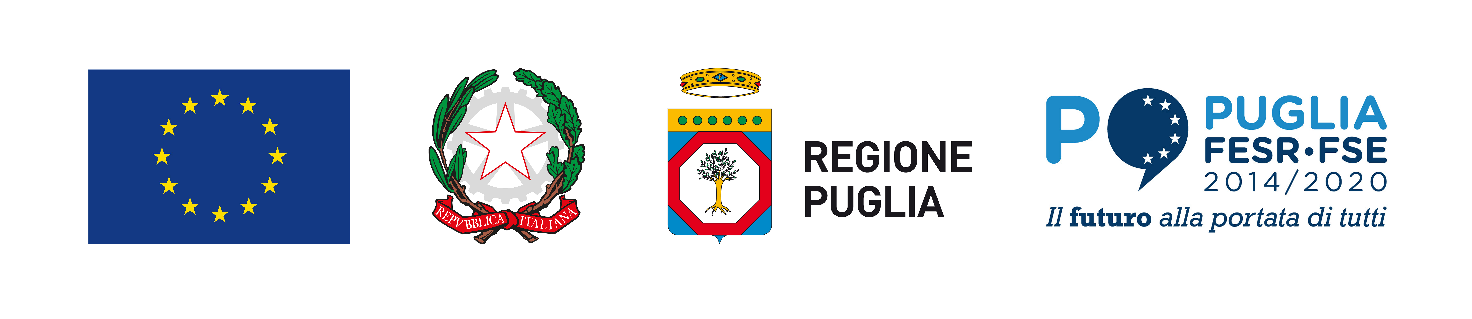 POC PUGLIA 2014-2020Asse VI “Tutela dell’ambiente e promozione delle risorse naturali e culturali”Azione 6.8 “Interventi per il riposizionamento competitivo delle destinazioni turistiche”   (sub-Azione 6.8.c “Interventi per il riposizionamento competitivo delle destinazioni turistiche” - azione da AdP 6.8.3)AVVISO PER LA SELEZIONE DI PROPOSTE PROGETTUALI FINALIZZATE AL POTENZIAMENTO E ALLA QUALIFICAZIONE DEGLI INFO-POINT TURISTICI APPARTENENTI ALLA RETE REGIONALEALLEGATO A4 - QUESTIONARIO 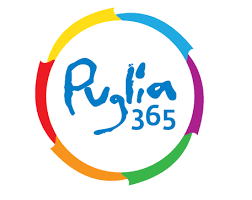 DATI ANAGRAFICI DELL’UTENTE/TURISTA DATI ANAGRAFICI DELL’UTENTE/TURISTA Email: ____________________________________________________Età:Minore di 18             □Da 18 a 30□Da 31 a 55□Maggiore di 55□Genere:Uomo□Donna□Provenienza: Puglia   □Italia (specificare Regione) ___________________________                                                                                                                             □Estero (specificare Stato) _____________________________□Ha già visitato la Puglia negli ultimi cinque anni?□ Sì                                □ No                    □ Sono pugliese  Motivazione del viaggio:Vacanza □Lavoro□Altro (specificare)_____________________________□Può indicarci lo scopo principale della sua vacanza/soggiorno? RelaxConoscere nuove persone, trovare un partner, rafforzare legami Fuga/evasione, allontanamento da situazioni complesse Ricerca del benessere fisico, terapie mediche o esteticheVedere posti incontaminati, respirare aria pulitaVivere nuove esperienzeImparare, arricchirsi culturalmente                  Business                  Altro (specificare) _____________________________Perché ha scelto la Puglia come destinazione? Presenza di un volo diretto con la mia destinazione di origine Prezzi competitivi del soggiorno rispetto ad altre destinazioniBuon clima Per caso Notorietà dell’enogastronomia Notorietà del patrimonio culturale e UNESCOMare incontaminato Altro (specificare)_______________________________Località principali del soggiorno (specificare):    1 ___________  2 ___________ 3 ___________□□□□□□□□□□□□□□□□□Mezzo di trasporto utilizzato per spostamenti interni alla Puglia:Auto propria □Auto a noleggio□Treno□Autobus□  Altro(specificare)___________________________□TIPOLOGIA D’INFORMAZIONI RICHIESTE (barrare la casella “nessuna di queste” per la tipologia d’informazioni che non hai richiesto)TIPOLOGIA D’INFORMAZIONI RICHIESTE (barrare la casella “nessuna di queste” per la tipologia d’informazioni che non hai richiesto)Logistica e trasportiOrari degli autobus per (indicare la destinazione) ____________________□Orari dei treni per (indicare la destinazione) ________________________□Taxi□Autonoleggio□Noleggio con conducente□Nessuna di queste□Altro (specificare): __________________________________□Temi oggetto dell’informazione richiesta:Arte e cultura□Natura (parchi, aree protette, ecc.)□Mare□Enogastronomia□Religione e spiritualità□Sport □Benessere□Tradizione e Folklore□Nessuna di queste□Altro (specificare): ______________________________□Eventi e attività:Concerti ed eventi musicali□Eventi culturali□Spettacoli teatrali□Eventi sportivi□Mostre □Visite guidate□Escursioni □LaboratoriNessuna di queste□□Altro (specificare): ______________________________□Servizi turistici:Ricettività (dove alloggiare)□Ristorazione (dove mangiare)□Stabilimenti balneari□Agenzie di viaggio□Guide turisticheNessuna di queste□□Altro (specificare): _______________________________□CUSTOMER SATISFACTION CUSTOMER SATISFACTION Indicare il grado di soddisfazione sulla qualità del servizio Infopoint, utilizzando la seguente scala di valori:  (da 1 = Per nulla soddisfatto a 4 = Estremamente soddisfatto)                                                                                            Indicare il grado di soddisfazione sulla qualità del servizio Infopoint, utilizzando la seguente scala di valori:  (da 1 = Per nulla soddisfatto a 4 = Estremamente soddisfatto)                                                                                            Indicare il grado di soddisfazione sulla qualità del servizio Infopoint, utilizzando la seguente scala di valori:  (da 1 = Per nulla soddisfatto a 4 = Estremamente soddisfatto)                                                                                            1	2	3	4	Non so1	2	3	4	Non soDisponibilità e cortesia del personale□	□	□	□	□□	□	□	□	□Competenza del personale□	□	□	□	□□	□	□	□	□Qualità dell’informazione fornita□	□	□	□	□□	□	□	□	□Tempi di attesa□	□	□	□	□□	□	□	□	□Gradevolezza dell’ambiente□	□	□	□	□□	□	□	□	□Accessibilità fisica □	□	□	□	□□	□	□	□	□Pulizia dell’Info-Point□	□	□	□	□□	□	□	□	□Tipologia del materiale informativo fornito□	□	□	□	□□	□	□	□	□